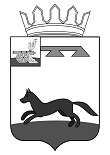 АДМИНИСТРАЦИЯ  МУНИЦИПАЛЬНОГО   ОБРАЗОВАНИЯ«ХИСЛАВИЧСКИЙ   РАЙОН» СМОЛЕНСКОЙ  ОБЛАСТИП О С Т А Н О В Л Е Н И Еот 24 сентября 2020 г. № 515О внесении изменений в Положение о  Межведомственной комиссии  по профилактике правонарушений при Администрации муниципального образования «Хиславичский район» Смоленской областиАдминистрация муниципального образования «Хиславичский район» Смоленской области   п о с  т а н о в л я е т:Внести в «Положение о Межведомственной комиссии по профилактике правонарушений при Администрации муниципального образования «Хиславичский район» Смоленской области» (утвержденного постановлением Администрации муниципального образования «Хиславичский район» Смоленской области от 9 июля 2008 года № 202) следующее изменение:Пункт 3 «Основными задачами Комиссии являются» дополнить следующим  содержанием:- создание условий для отбывания наказаний (трудовому и бытовому устройству) лиц, осужденных к наказаниям, не связанных с изоляцией осужденных от общества; профилактическая работа с лицами, не имеющими постоянных источников доходов, склонными к совершению преступлений и правонарушений.Глава муниципального образования «Хиславичский район»Смоленской области                                                                            А.В. ЗагребаевВизирование правового акта:Визы:К.С. Морозова              ________________            « 24 » сентября  2020 г.Визы:Т.В. Ущеко                   ________________            « 24 »  сентября  2020 г.Отп. 1 экз. – в делоИсп. С.М. Новикова« 24 » сентября 2020 г.